事前復興とインフラメンテナンスに関わる学術シンポジウム申し込み（1月19日必着）・できるかぎり申込フォームでお申込みください。・参加受付完了の返信はいたしません。定員数に達した場合は参加不可をお知らせします。■ 申込フォーム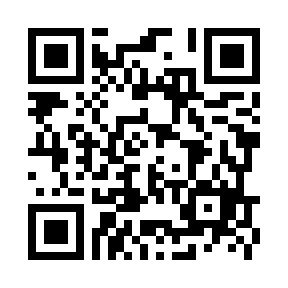 パソコン、スマートフォンなどからオンラインでお申し込みできます。以下のURLまたは右のQRコードを読み取って操作してください。https://forms.gle/eF1FZogq5Bur4krT7■ Eメール送付先アドレス：kensien@stu.ehime-u.ac.jp以下のFAX申し込みに同じ内容を送信してください。書式は問いません。■ FAX送付先FAX番号：089-927-9021参加ご希望の方は、以下の必要事項を記入の上、お申し込みください。